ACTIVOACTIVO NO CORRIENTEInmovilizado intangible Inmovilizado material ACTIVO CORRIENTEExistenciasCARTAGENA ALTA VELOCIDAD, S.A.Balance abreviado al 31 de diciembre de 2020(expresado en euros)Deudores comerciales y otras cuentas a cobrar Otros deudoresEfectivo y otros activos líquidos equivalentesTOTAL ACTIVOPATRIMONIO NETO Y PASIVO PATRIMONIO NETOFondos propios CapitalCapita l escriturado ReservasReserva de capitalización Otras reservasResultado del ejercicioPASIVO NO CORRIENTE3 	2.700.000	2.700.000  Deudas con empresas del grupo y asociadas a largo plazoPASIVO CORRIENTEAcreedores comerciales y otras cuentas a pagar ProveedoresOtros acreedores14	2.700.000 	6.512  6.5122.054 	4.458  2.700.000 	10.834  10.8343.270 	7.564  TOTAL PATRIMONIO NETO Y PASIVO 	3.3I0.285	3.314.607CARTAGENA ALTA VELOCIDAD, S.A.Cuenta de Pérdidas y Ganancias abreviada correspondiente al ejercicio anual terminado el 31 de diciembre de 2020(expresada en euros)Variación de existencias de productos terminados y enNota2020	 	2019	curso de fabricación	7Aprovisionamientos	14Otros gastos de explotaciónAmortización del inmovilizado	5, 6 RESULTADO DE EXPLOTACIÓNRESULTADO ANTES DE IMPUESTOS 	12RESULTADO DEL EJERCICIO	345.686	51.829(29.882)	(32.384)(15.250)	(18.897)(554)	 	(548)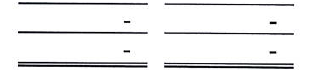 